Dossier de candidatureà l’accompagnement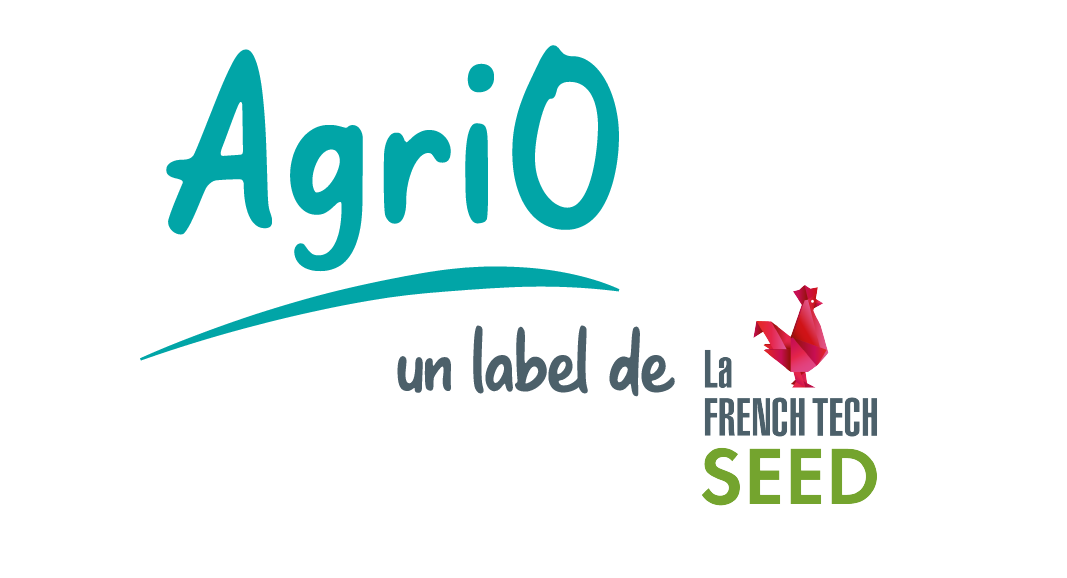 NOM ET LOGO DE L’ENTREPRISEÉLÉMENTS CLÉS DU PROJETEn synthèse : les points clés de votre dossier Le projet a-t-il déjà fait l’objet d’une candidature au Concours d’innovation i-Lab ou au Concours mondial de l’innovation ? si oui, en quelle année, sous quel acronyme, par quel candidat, a-t-il été lauréat ?Le projet a-t-il déjà fait l’objet d’un accompagnement dédié ? si oui alors décrire les étapes de l’accompagnement qui vous a été apporté : qui ? quand ? comment ?PRÉsentation DU PROJETLes projets doivent présenter la "preuve du concept" (démonstration de sa faisabilité sur les plans technique, économique et juridique) établie ainsi que l'équipe constituée pour la mener à bien. Merci de rédiger votre présentation en français.Le candidat doit obligatoirement être un futur dirigeant de l'entreprise. Le dossier final n’excédera pas 15 pages. EXCELLENCE : Cette partie du dossier vise à présenter votre projet/ produit/ service/ solution sous ses différents aspects : la proposition de valeur, le caractère innovant, les barrières à l’entrée, la protection intellectuelle et la liberté d’exploitation, l’équipe. Origine du projet & Description du produit, service ou procédéEtude d’antériorité, état de l’art, caractère innovant de la technologiePrincipaux obstacles à surmonterStratégie de propriété intellectuelle : Quelle stratégie de protection et de valorisation de vos actifs immatériels ? 
(cahier de laboratoire, brevets, marques, savoir-faire, secret, logiciels, bases de données... 
Le cas échéant, joindre les titres de propriété industrielle)Contrats de partenariat et liberté d'exploitation (vérification des droits de tiers existant)Compétences et expériences professionnelles du candidat et des membres de l'équipe. Joindre les curriculums vitae du candidat et des membres de l'équipe en annexe. IMPACT: Cette partie du dossier vise à présenter votre projet / produit/ service/ solution en termes de : vision, ambition, missions, le marché visé, retombées socio-économiques pour l’entreprise et ses parties prenantes, bénéfices environnementaux. Joindre à votre dossier les rapports d'études préalables déjà réalisées. Positionnement stratégique de l'entreprise sur le marché visé & modèle économique Potentiel du marché cible : définition, taille, tendance, « scalabilité » Analyse de l’environnement concurrentiel (avantages concurrentiels) et réglementaires (normes, …), barrières à l’entrée Performances économiques attendues, évaluation de la part de marché et du chiffre d'affaires de l'entrepriseIntégration dans le modèle économique des impacts sociaux et environnementaux (notamment contribution de l’entreprise aux objectifs de développement durable ODD) & prise en compte de ces impacts en termes de process, de gouvernance. IMPLEMENTATION : Cette partie du dossier vise à présenter votre projet / produit/ service/ solution en termes de : caractéristiques de l'entreprise, l'équipe, les partenariats existants et à mettre en œuvre, mise en œuvre de la stratégie marché, Plan de développement et de financement. Caractéristiques de l'entreprise envisagée (statut, locaux, matériel, lieu de réalisation de la R&D...)Complémentarités de l'équipe élargie, fonction et contribution, recrutements prévus & Actionnariat Partenariats existants ou à mettre en œuvre (laboratoires publics, centres techniques, entreprises...) : décrire le type et le contenu/apport des différents partenariatsMise en œuvre de la stratégie marché : actions commerciales réalisées ou envisagées Plan de développement de l’entreprise, plan de financement, planning associé. Si vous disposez de ces informations, indiquez comment vous envisagez de financer le démarrage de votre entreprise, même si les fonds ne sont pas acquis au moment du dépôt du dossier :Ressources financières (à donner sur 3 ans) : niveau de trésorerie à la date du dépôt de la candidature, apports personnels des associés, levée de fonds, emprunts, aides publiquesBusiness planMontant des capitaux nécessaires pour atteindre le "point mort" ou seuil de rentabilité.Précisez l’emploi des financements envisagésCréation d’emploi sur le territoire français sur le nombre total d’emplois créés : actuellement et à 5 ansActivité de R&D sur le territoire français : nombre d’emplois actuellement et à 5 ans. Vos besoins d’accompagnement pour aller plus loinIndiquez les besoins qui sont les vôtres en termes d’accompagnement au stade de maturité de votre projet au moment du dépôt du dossier et précisez vos attentes vis-à-vis du consortium AgriO.Date de création de l’entreprise : jj/mm/aaaaDate de création de l’entreprise : jj/mm/aaaaRaison sociale : Raison sociale : N° de SIRET : N° de SIRET : Nom et Prénom du candidat : Nom et Prénom du candidat : Nom et Prénom du candidat : Nom et Prénom du candidat : Adresse email du candidat : Adresse email du candidat : Levée de fonds en amorçage auprès d’un investisseur avisé de moins de 3 mois ou en finalisationLevée de fonds en amorçage auprès d’un investisseur avisé de moins de 3 mois ou en finalisationLevée de fonds en amorçage auprès d’un investisseur avisé de moins de 3 mois ou en finalisationLevée de fonds en amorçage auprès d’un investisseur avisé de moins de 3 mois ou en finalisationLevée de fonds en amorçage auprès d’un investisseur avisé de moins de 3 mois ou en finalisationLevée de fonds en amorçage auprès d’un investisseur avisé de moins de 3 mois ou en finalisationCatégorie d’investisseur avisé (BA ou réseau de BA, Venture Capital, Corporate)Email investisseurEmail investisseurMontant investiMontant investiDate de l’investissement ou de la LOI